Протокол №заседания тендерной комиссии по подведению итогов тендера по закупу лекарственных средств и медицинских изделий по оказанию гарантированного объема бесплатной медицинской помощи и медицинской помощи в системе обязательного социального медицинского страхования на 2021 год (44 лота)г. Нур-Султан 11 часов 00 минут 					8 июня 2021 года1.Тендерная комиссия в следующем составе:3 июня 2021 года в 11 часов 00 минут в конференц-зале, расположенном по адресу:                           г. Нур-Султан, Левый берег, ул. Жанибек, Керей хандары, д 10, произвела процедуру вскрытия конвертов с тендерными заявками, представленными для участия в тендере по закупу лекарственных средств и медицинских изделий по оказанию гарантированного объема бесплатной медицинской помощи и медицинской помощи в системе обязательного социального медицинского страхования на 2021 год (44 лота) (далее – Тендер) в соответствии с Правилами организации и проведения закупа лекарственных средств и медицинских изделий, фармацевтических услуг, утвержденными Постановлением Правительства Республики Казахстан от 30 октября 2009 года №1729 (далее - Правила). 7 июня 2021 года в 11 часов 00 минут в конференц-зале, расположенном по адресу: г. Нур-Султан, Левый берег, ул. Жанибек, Керей хандары, д 10, тендерная комиссия собралась для рассмотрения тендерных заявок, поступивших от потенциальных поставщиков для участия в тендере по закупу лекарственных средств  и медицинских  изделий по оказанию гарантированного объема бесплатной медицинской помощи и медицинской помощи в системе обязательного социального медицинского страхования на 2021 год (44 лота) в соответствии с Правилами. 2. Наименование, краткое описание и выделенная сумма для закупа лекарственных средств и медицинских изделий по оказанию гарантированного объема бесплатной медицинской помощи и медицинской помощи в системе обязательного социального медицинского страхования на 2021 год представлены ниже:3. Экспертная комиссия для участия в данном Тендере не привлекалась.4. Тендерные заявки на участие в тендере в установленные сроки, до истечения окончательного срока представления тендерных заявок представили следующие потенциальные поставщики:5. Цена и другие условия каждой тендерной заявки отражены в приложении к настоящему Протоколу с указанием наименований, краткого описания лотов, условий поставок, которые оглашены всем присутствующим при процедуре вскрытия конвертов с тендерными заявками.6.Оценка и сопоставление тендерных заявокТОО «TP Tech»: в сведениях  о квалификации наименование тендера указано не верно;не представлена копия документа, подтверждающего владение на праве собственности или праве владения и пользования объектом фармацевтической деятельности, в соответствии с адресом, указанным в разрешении и (или) уведомлении на занятие соответствующей фармацевтической деятельностью и (или) реализацию медицинских изделий (адрес склада, указанный в договоре аренды, не соответствует талону);отсутствуют документы, подтверждающие соответствие предлагаемых медицинских изделий пп. 1) п. 20 Главы 4 Правил (регистрационное удостоверение представлено не в полном объеме, отсутствует приложение).ТОО «AG Medical Company»:по лоту № 8 техническая спецификация не соответствует заявленной технической спецификации;ТОО «AUM+»:не представлена копия документа, подтверждающего владение на праве собственности или праве владения и пользования объектом фармацевтической деятельности, в соответствии с адресом, указанным в разрешении и (или) уведомлении на занятие соответствующей фармацевтической деятельностью и (или) реализацию медицинских изделий (адрес склада, указанный в договоре аренды, не соответствует талону (уведомлению);по лотам №№ 38, 39 в таблице цен страна и наименование производителя не соответствует регистрационному удостоверению;  по лоту № 41 отсутствуют документы, подтверждающие соответствие предлагаемых медицинских изделий пп. 1) п. 20 Главы 4 Правил (в представленной декларации объем ввезенного товара менее заявленного объема). ТОО «Научно-производственная фирма Медилэнд»: по лоту №2 цена, указанная в таблице цен  превышает выделенную сумму.ТОО «OPTONIC»:по лоту № 31 отсутствуют документы, подтверждающие соответствие предлагаемых медицинских изделий пп. 1) п. 20 Главы 4 Правил; 	7.Тендерная комиссия по результатам оценки и сопоставления тендерных заявок потенциальных поставщиков РЕШИЛА:1) определить победителя по каждому лоту тендера в соответствии с пунктом 31 Правил:2) отклонить тендерные заявки следующих потенциальных поставщиков на основании пп. 10) п. 81 Правил:     ТОО «TP Tech» по лоту № 37;3) отклонить тендерные заявки следующих поставщиков на основании пп. 15) п. 81 Правил: ТОО «TP Tech» по лоту № 37; ТОО «OPTONIC» по лоту № 31; ТОО «AUM+» по лотам №№ 8,10,11,12,13,14,15,16,37,38,39,40,41,42.     4) отклонить тендерные заявки следующих потенциальных поставщиков на основании пп 22) п. 81 Правил:ТОО «НПФ «Медилэнд» по лоту № 2. 5) отклонить тендерные заявки следующих потенциальных поставщиков на основании пп 12) п. 81 Правил: ТОО «AG Medical Company» по лоту № 8 6) признать тендер несостоявшимся по лотам № 20, 21, 22, 23, 24, 25, 26, 28, 29, 32, 43,44 в соответствии с пп. 1) п. 84 Правил;7) признать тендер не состоявшимся по лотам №1, 3, 4, 5, 6, 7 ,9, 17, 18, 19 в соответствии с пп 2) п. 84 Правил;8) признать тендер не состоявшимся по лотам № 2, 8, 10, 11, 12, 13, 14, 15, 16, 31, 37, 38, 39, 40, 41, 42  в соответствии с пп 3) п. 84 Правил;9) отделу государственных закупок и маркетинга обеспечить проведение всех необходимых мероприятий, предусмотренных Правилами.За данное решение проголосовали: «ЗА» – единогласно;«ПРОТИВ» – нет.Председатель комиссии:Председатель комиссии:Председатель комиссии:Абдрахманова С.А. - Председатель Правления, Председатель тендерной комиссии;Заместитель председателя комиссии:Заместитель председателя комиссии:Заместитель председателя комиссии:Мусабекова Ш.Ж. - заместитель Председателя Правления по медицинской работе;Члены комиссии:Члены комиссии:Члены комиссии:Савчук Т.Н.-начальник Республиканской референс-лаборатории службы крови;Жанзакова Ж.Ж. -и.о. руководителя лабораторий иммунологического типирования тканей;Балтабаева Т.С.-заведующая отделением управления качеством и внутреннего аудита;Давлетова Д.Е. - главный экономист;Куанышева Г.М.  - главный бухгалтер;Болтаева К.С. - начальник  отдела маркетинга и государственных закупок;Тугамбаев Д.М. -юрист;Даулетов Д.М. - менеджер отдела маркетинга и государственных закупок, секретарь тендерной комиссии.№ лотаНаименование товара, краткая характеристикаЕдиница измеренияКоличествоЦена за единицу, тенгеСумма, тенге1Набор  реагентов для подсчета остаточных лейкоцитов в концентрантах  эритроцитов и тромбоцитов для работы на аппарате "FACSCalibur"/ BD FACSCanto™ II 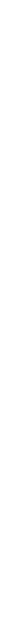 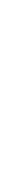 набор6394 184,002 365 104,002Набор реагентов для подсчета остаточных лейкоцитов, эритроцитов и тромбоцитов в плазме для работы на аппарате "FACSCalibur"/ BD FACSCanto™ II набор4460 253,001 841 012,003Набор реагентов для подсчета количества стволовых клеток для проточного цитофлуориметра BD "FACSCalibur"/ BD FACSCanto™ II набор1675 735,00675 735,004Моноклональные антитела для типирования антигена А  при определении групп крови человека системы АВО  в прямых реакциях гемагглютинации, выпускаются в жидкой форме во флаконах по 10 мл №10 в упаковке, слегка опалесцирующая жидкость светло-малинового или розового  цвета. Активное вещество -антитела Анти-А набор409 199,00367 960,005Моноклональные антитела для типирования антигена А и В при определении групп крови человека системы АВО  в прямых реакциях гемагглютинации, выпускаются в жидкой форме во флаконах по 10 мл №10 в упаковке, прозрачная безцветная жидкость. Активное вещество -антитела Анти-А и В набор158 499,00127 485,006Моноклональные антитела для типирования антигена В при определении групп крови человека системы АВО  в прямых реакциях гемагглютинации, выпускаются в жидкой форме во флаконах по 10 мл №10 в упаковке, прозрачная слегка опалесцирующая жидкость синего цвета. Активное вещество -антитела Анти-В набор409 199,00367 960,007Моноклональные антитела для типирования антигена D при определения резус-принадлежности крови человека   в прямых реакциях гемагглютинации, выпускаются в жидкой форме во флаконах по 5 мл №20 в упаковке, прозрачная жидкость слабо окрашенная в бледно-желтый или бледно-розовый  цвет . Активное вещество -антитела Анти-D набор4020 299,00811 960,008Моноклональные антитела для дифференцирования антигенов A1 и А2  при определении групп крови человека системы АВО  в прямых реакциях гемагглютинации, выпускаются в жидкой форме во флаконe по 5 мл  в упаковке, прозрачная слегка опалесцирующая ,безцветная жидкость . Активное вещество -антитела Анти-А1 набор48 659,0034 636,009Моноклональные антитела для типирования антигена Келл    в прямых реакциях гемагглютинации, выпускаются в жидкой форме во флаконах по 5 мл №10 в упаковке, пророзрачная слегка опалесцирующая жидкость  светло-желтого  или светло-розового цвета  . Активное вещество -антитела Анти-Келл упаковка6220 999,001 301 938,0010Набор стандартных эритроцитов для проведения идентификации антиэритроцитарных антител на иммуногематологическом анализаторе " IH-1000" набор569 743,00348 715,0011Стандартные панели эритроцитов для определения групп крови обратным методомна иммуногематологическом анализаторе  " IH-1000"упаковка5466 492,003 590 568,0012Гелевые карты  для  постановки прямого и непрямого антиглобулинового теста
 на иммуногематологическом анализаторе  " IH-1000". упаковка81 246 674,009 973 392,0013Стандартные панели эритроцитов для скрининга антител на иммуногематологическом анализаторе  " IH-1000"упаковка4766 492,003 125 124,0014Гелевые карты  для определения Rh фенотипа и Kell на иммуногематологическом анализаторе  " IH-1000",,набор состоит из 288карт.упаковка12864 438,0010 373 256,0015Гелевые карты  для определения антигена Kell на иммуногематологическом анализаторе  " IH-1000", набор состоит из 12 карт.упаковка9028 809,002 592 810,0016Реагент для подтверждения  слабого D в непрямом антиглобулиновом тесте на иммуногематологическом анализаторе  " IH-1000"упаковка2871 476,002 001 328,0017Набор реагентов биохимических для определения низкой концентрации белка биохимического анализатора BioSystems А-25    набор44 200,0016 800,0018Набор биохимических  реагентов для определения активности Alanine Aminotransferase на анализаторе BioSystems S.A.набор38 900,0026 700,0019Набор реагентов для определения общего белка на биохимическом анализаторе  BioSystems А-25набор34 200,0012 600,0020Контрольная сыворотка- патология для проведения внутреннего контроля качества на Cobas-c 111,набор состоит из 4х5млнабор271 251,78142 503,5621Контрольная сыворотка- норма для проведения внутреннего контроля качества на Cobas- c111,набор состоит из 4х5млнабор271 251,78142 503,5622Реагент для определения активности ALT на биохимическом анализаторе Cobas-c 111, набор состоит из 4х100тестов набор223 147,0046 294,0023Калибратор для калибровки биохимического анализатора Cobas- c111,набор состоит из12х3млнабор248 795,0097 590,0024Реагент для определения общего белка на биохимическом анализаторе  Cobas- c111 ,набор состоит из 4х100 тестовнабор432 233,00128 932,0025Очищающий раствор   для биохимического анализатора  Cobas-111,набор состоит из 1х1000 ml упаковка223 291,9646 583,9226Активатор  для биохимического анализатора  Cobas-111,набор состоит из 9х12млупаковка363 185,00189 555,0027Капиллярная сборка на 24-каппилляров 50 см для капиллярного генетического секвенатора 3500  набор1,002889171,002889171,0028Набор реагентов для определения HLA-антиител класса I и II  методом ИФА, в упаковке 40 тестов  упаковка11 753 136,001 753 136,0029Набор реагентов для выделения всех видов лимфоцитов методом розеткообразования, набор на выделение клеток из 250 мл крови, в наборе = 10 млнабор3749 000,002 247 000,0030Реагент применяемый для секвенирования методом NGS  A,B,C,DRB1,DQA1,DQBb1 high res 24/7 testsнабор573 877 494,00221 017 158,0031Наборы диагностических реагентов  для проведения ПЦР для диагностики HLA DRDQDP методом флуоресценции набор 10 типированийупаковка6612 900,003 677 400,0032Отрицательный контроль для лимфоцитотоксического теста, упаквока 0,5 млупаковка448 000,00192 000,0033Формамид дионизированный  5 мл в упаковкеупаковка1140 095,00441 045,0034Набор для секвенирования 100 реакций для генетического анализатора 3500, 3500 XLупаковка12 114 888,002 114 888,0035Буфер для разведения реактива содержащий нуклеотиды (аденин, гаунин, цитозин, тимин) отмеченные флуоресцентной меткой, версия терминатора 1.1/3.1, в упаковке 28мл для генетического анализатора 3500, 3500 XLупаковка12 585 594,002 585 594,0036Фермент  полимераза с активностью 5U в 1 мкл для постановки реакции секвенирования ПЦР продукта, упаковка 5 фл по 1000 мклупаковка15 120 106,005 120 106,0037Реакционные ячейки для проведения анализов на  автоматическом модульном анализаторе Architect i2000srупаковка79110 607,008 737 953,0038Набор тестов для качественного определения ВИЧ 1/2, гепатит В и гепатит С - cobas MPX для системы реал-тайм ПЦР Cobas 6800 (1 наб-96 тестов)набор521 408 077,0073 220 004,0039Набор положительных контролей для  системы реал-тайм ПЦР Cobas 6800 (1 набор-4 теста)набор92523 395,0048 152 340,0040Мультиплексный тест версия 2.0 для системы реал-тайм ПЦР Cobas S 201, 1 наб-96 тестнабор521 408 077,0073 220 004,0041Промывочный реагент для системы реал-тайм ПЦР Cobas S 201, упакупаковка22035 218,007 747 960,0042Набор контролей мультиплексных версия 2.0 для системы реал-тайм ПЦР Cobas S 201набор78387 924,0030 258 072,0043Набор реагентов и контролей для проведения количественного ПЦР-исследования на наличие РНК вируса гепатита С с использованием автоматической станции выделения ДНК AmpliPrep  и амплификатора TaqMan48 (72 тестов)набор1  1 507 383,001 507 383,0044Набор реагентов и контролей для проведения количественного ПЦР-исследования на наличие ДНК вируса гепатита В с использованием автоматической станции выделения ДНК AmpliPrep  и амплификатора TaqMan48 (72 тестов)набор1  1 507 383,001 507 383,00№ п/пНаименование потенциального поставщикаАдрес потенциального поставщикаВремя и дата предоставления заявок1ТОО «AG Medical Company»г. Алматы, ул.Пятницкого, 79А31.05.2021 11:562ТОО «ДиАКиТ»Карагандинская обл, г. Караганда, Октябрьский район, мкр 19, строение 40А01.06.2021 16:153ТОО «AUM+»г. Нур-Султан, ул. М. Жагорқызы, д. 2102.06.202109:364ТОО «TP Tech»г. Шымкент, ул. Орынбаева, 42 А02.06.202114:205ТОО «Научно-производственная фирма Медилэнд»г. Алматы,  пр. Райымбек 417 А, н.п. 1 02.06.202116:106ТОО «OPTONIC»г. Нур-Султан, ул. Керей, Жанибек хандары д. 5, н.п. 4703.05.202108:40№ п/п№лотаНаименование лотаТорговое наименованиеСумма, тенгеУсловия поставкиНаименование потенциального поставщикаАдрес потенциального поставщика127Капиллярная сборка на 24-каппилляров 50 см для капиллярного генетического секвенатора 3500  Капиллярная для генетического анализатора 3500 xL, 50 см, 3500 xL  Genetic Analyzer Capillary Array6 50  см 2 889 171,00DDPТОО «OPTONIC»г. Нур-Султан, ул. Керей, Жанибек хандары д. 5, н.п. 47230Реагент применяемый для секвенирования методом NGS  A,B,C,DRB1,DQA1,DQBb1 high res 24/7 testsРеагент Holotype HLA 24/7+221 017 158,00DDPТОО «OPTONIC»г. Нур-Султан, ул. Керей, Жанибек хандары д. 5, н.п. 47333Формамид дионизированный  5 мл в упаковкеФормамид дионизированный  5 мл  Hi-Di Formamide 5ML (4401457)441 045,00DDPТОО «OPTONIC»г. Нур-Султан, ул. Керей, Жанибек хандары д. 5, н.п. 47434Набор для секвенирования 100 реакций для генетического анализатора 3500, 3500 XLНабор для секвенирования 100 реакций BigDye Terminator v 1.1. Cycle Sequencing Kit, 100 rxn (4337450)2 114 888,00DDPТОО «OPTONIC»г. Нур-Султан, ул. Керей, Жанибек хандары д. 5, н.п. 47535Буфер для разведения реактива содержащий нуклеотиды (аденин, гаунин, цитозин, тимин) отмеченные флуоресцентной меткой, версия терминатора 1.1/3.1, в упаковке 28мл для генетического анализатора 3500, 3500 XLБуфер для секвенирования 25 мл BigDye Terminator v 1.1. & v3.1. 5X Sequencing Buffer 28 ml (4336699)  2 585 594,00DDPТОО «OPTONIC»г. Нур-Султан, ул. Керей, Жанибек хандары д. 5, н.п. 47636Фермент  полимераза с активностью 5U в 1 мкл для постановки реакции секвенирования ПЦР продукта, упаковка 5 фл по 1000 мклПолимера 5x1000 ед. AmpliTaq Gold DHA Polymerase 5x1000 units with  Gold Buffer and MgC12 solution (4311818)5 120 106,00DDPТОО «OPTONIC»г. Нур-Султан, ул. Керей, Жанибек хандары д. 5, н.п. 47Председатель тендерной комиссии:Абдрахманова С.А.Заместитель председателя тендерной комиссии:Мусабекова Ш.Ж.Члены тендерной комиссии:Давлетова Д.Е.Савчук Т.Н. Жанзакова Ж.Ж. Балтабаева Т.С.Куанышева Г.М.Болтаева К.С.Тугамбаев Д.М.Секретарь тендерной комиссииДаулетов Д.М.